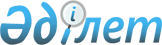 "2007 жылға арналған республикалық бюджет туралы" Қазақстан Республикасының Заңына өзгерістер мен толықтырулар енгізу туралыҚазақстан Республикасының 2007 жылғы 22 қазандағы N 1 Заңы




      Қолданушылар назарына! Заң 2007 жылғы 1 қаңтардан бастап қолданысқа енгізіледі.





      1-бап


. "2007 жылға арналған республикалық бюджет туралы" 2006 жылғы 8 желтоқсандағы Қазақстан Республикасының 
 Заңына 
 (Қазақстан Республикасы Парламентінің Жаршысы, 2006 ж., N 21-22, 133-құжат; 2007 ж., N 14, 103-құжат) мынадай өзгерістер мен толықтырулар енгізілсін:




      1) 1-бапта:

      1) тармақшада:

      "2 045 323 335" деген цифрлар "2 220 421 435" деген цифрлармен ауыстырылсын;

      "1 532 692 093" деген цифрлар "1 621 664 278" деген цифрлармен ауыстырылсын;

      "50 998 669" деген цифрлар "131 841 042" деген цифрлармен ауыстырылсын;

      "453 214 548" деген цифрлар "458 498 090" деген цифрлармен ауыстырылсын;

      2) тармақшадағы "2 115 188 147" деген цифрлар "2 094 459 384" деген цифрлармен ауыстырылсын;

      3) тармақшадағы "- 69 864 812" деген цифрлар "125 962 051" деген цифрлармен ауыстырылсын;

      4) тармақшада:

      "- 22 482 857" деген цифрлар "- 11 508 784" деген цифрлармен ауыстырылсын;

      "28 399 406" деген цифрлар "39 373 479" деген цифрлармен ауыстырылсын;

      5) тармақшада:

      "223 794 555" деген цифрлар "367 102 068" деген цифрлармен ауыстырылсын;

      "225 794 555" деген цифрлар "369 102 068" деген цифрлармен ауыстырылсын;

      6) тармақшада:

      "-271 176 510" деген цифрлар "-229 631 233" деген цифрлармен ауыстырылсын;

      "2,2" деген цифрлар "1,7" деген цифрлармен ауыстырылсын;

      7) тармақшадағы "271 176 510" деген цифрлар "229 631 233" деген цифрлармен ауыстырылсын;




      2) 2-бапта:

      "13 455 000" деген цифрлар "14 099 000" деген цифрлармен ауыстырылсын;

      үшінші абзацтағы "3 217 500 мың теңге сомасында жалдау ақысы, оның:" деген сөздер "3 038 764 мың теңге сомасында жалдау ақысы." деген сөздермен ауыстырылсын;

      төртінші, бесінші абзацтар алып тасталсын;




      3) 11-бапта:

      "78 885" деген цифрлар "29 972" деген цифрлармен ауыстырылсын;

      "65 106" деген цифрлар "16 193" деген цифрлармен ауыстырылсын;




      4) 16-бапта:

      "20 130 429" деген цифрлар "19 988 355" деген цифрлармен ауыстырылсын;

      "253 704" деген цифрлар "111 630" деген цифрлармен ауыстырылсын;




      5) 22-баптағы "7 380 000" деген цифрлар "6 945 108" деген цифрлармен ауыстырылсын;




      6) 23-баптағы "2 000 000" деген цифрлар "1 914 733" деген цифрлармен ауыстырылсын;




      7) 25-бапта:

      "39 421 893" деген цифрлар "39 213 434" деген цифрлармен ауыстырылсын;

      "528 356" деген цифрлар "518 050" деген цифрлармен ауыстырылсын;

      "17 187 352" деген цифрлар "16 919 199" деген цифрлармен ауыстырылсын;

      "11 365 375" деген цифрлар "11 435 375" деген цифрлармен ауыстырылсын;




      8) 26-баптағы "19 358 786" деген цифрлар "19 556 939" деген цифрлармен ауыстырылсын;




      9) 29-баптағы "20 837 035" деген цифрлар "20 237 035" деген цифрлармен ауыстырылсын;




      10) 35-баптағы "900 000" деген цифрлар "472 597" деген цифрлармен ауыстырылсын;




      11) көрсетілген Заңға 1-қосымша осы Заңға 1-қосымшаға сәйкес редакцияда жазылсын;




      12) көрсетілген Заңға 2-қосымшада:

      "889 708 555" деген цифрлар "961 438 167" деген цифрлармен ауыстырылсын;

      "887 208 555" деген цифрлар "955 491 934" деген цифрлармен ауыстырылсын;

      "532 365 692" деген цифрлар "624 895 320" деген цифрлармен ауыстырылсын;

      "354 842 863" деген цифрлар "330 596 614" деген цифрлармен ауыстырылсын;

      "2 500 000" деген цифрлар "5 946 233" деген цифрлармен ауыстырылсын;




      13) көрсетілген Заңға 5-қосымшада:

      "Инвестициялық жобалар" бөлімінің 07 "Тұрғын үй-коммуналдық шаруашылық" функционалдық тобы мынадай мазмұндағы 051-бағдарламасы бар 217-әкімшімен толықтырылсын:

      "217 Қазақстан Республикасы Қаржы министрлігі

      051 "Қазақстандық ипотекалық компания" АҚ-на тұрғын үй құрылысын қаржыландыруға арналған кредит беру";

      "Заңды тұлғалардың жарғылық капиталын қалыптастыруға және ұлғайтуға арналған инвестициялар" бөлімі мынадай мазмұндағы 07-функционалдық топпен және 049 және 050-бағдарламалары бар 217-әкімшімен толықтырылсын:

      "07 Тұрғын үй-коммуналдық шаруашылық

      217 Қазақстан Республикасы Қаржы министрлігі

      049 "Ипотекалық кредиттерге кепілдік берудің қазақстандық қоры" АҚ-ның жарғылық капиталын ұлғайту

      050 "Қазақстандық, ипотекалық компания" АҚ-ның жарғылық

капиталын ұлғайту".





      2-бап


. Осы Заң 2007 жылғы 1 қаңтардан бастап қолданысқа енгізіледі.


      Қазақстан Республикасының



      Президенті





                                     "2007 жылға арналған

                                 республикалық бюджет туралы"

                               Қазақстан Республикасының Заңына

                         өзгерістер мен толықтырулар енгізу туралы"

                               2007 жылғы 22 қазандағы N 1-ІV

                              Қазақстан Республикасының Заңына

                                          1-Қосымша

                                          "2007 жылға арналған

                                       республикалық бюджет туралы"

                                        Қазақстан Республикасының

                                        2006 жылғы 8 желтоқсандағы

                                             N 194-ІІІ Заңына

                                                1-ҚОСЫМША


          2007 жылға арналған республикалық бюджет


___________________________________________________________________

Санаты                     Атауы                         Сомасы,

  Сыныбы                                                мың теңге

    Ішкi сыныбы

___________________________________________________________________

   1                         2                              3

___________________________________________________________________


          І. Кірістер                             2 220 421 435



1        Салықтық түсiмдер                       1 621 664 278



  01     Табыс салығы                            729 985 558


    1     Корпорациялық табыс салығы                   729 985 558


  05     Тауарларға, жұмыстарға және қызметтерге

  724 935 545


         салынатын iшкi салықтар


    1     Қосылған құн салығы                          635 864 968

    2     Акциздер                                     20 477 952

    3     Табиғи және басқа ресурстарды пайдаланғаны   67 673 118

          үшін түсетін түсімдер

    4     Кәсіпкерлік және кәсіби қызметті жүргізгені  919 507

          үшін алынатын алымдар


  06     Халықаралық сауда мен сыртқы операцияларға  157447778



          салынатын салықтар


    1     Кеден төлемдерi                                  144677138

    2     Халықаралық сауда мен операцияларға               12770640

          салынатын басқа да салықтар


  07     Басқа да салықтар          

                      860000

    1     Басқа да салықтар                                  860000


  08     Заңдық мәндi іс-әрекеттердi жасағаны         

8435397


         және (немесе) оған уәкiлеттiгi бар



         мемлекеттiк органдар немесе лауазымды



         адамдар құжаттар бергенi үшiн алынатын



         мiндеттi төлемдер


    1     Мемлекеттiк баж                                    8435397

2        Салықтық емес түсімдер                           131841042


   01     Мемлекет меншігінен түсетін түсімдер

         40665068

    1     Мемлекеттік кәсіпорындардың таза кірісі          1501763

          бөлігінің түсімдері                              

    3     Мемлекет меншігіндегі акциялардың мемлекет-      14333140

          тік пакетіне дивидендтер

    4     Мемлекеттік меншіктегі заңды тұлғаларға қатысу   10653

          үлесіне кірістер

    5     Мемлекет меншігіндегі мүлікті жалға беруден       18862161

          түсетін кірістер

    6     Бюджет қаражатын банк шоттарына орналастыр-       482012

          ғаны үшін сыйақылар (мүдделер)

    7     Мемлекеттік бюджеттен берілген кредиттер          1471920

          бойынша сыйақылар (мүдделер)

    9     Мемлекеттік меншіктен түсетін басқа да кірістер   4003419


  02      Мемлекеттiк бюджеттен қаржыландырылатын       1600395



          мемлекеттiк мекемелердiң тауарларды



          (жұмыстарды, қызметтерді)



          өткiзуiнен түсетiн түсiмдер


    1     Мемлекеттiк бюджеттен қаржыландырылатын            1600395

          мемлекеттiк мекемелердiң тауарларды (жұмыстар-

          ды, қызметтердi) өткiзуiнен түсетiн түсiмдер


  03      Мемлекеттік бюджеттен қаржыландырылатын         46192



          мемлекеттiк мекемелер ұйымдастыратын мемле-



          кеттiк сатып алуды өткiзуден түсетiн ақша



          түсiмдерi


    1     Мемлекеттiк бюджеттен қаржыландырылатын мемле-       46192

          кеттік мекемелер ұйымдастыратын мемлекеттiк

          сатып алу өткiзуден түсетiн ақша түсiмдерi


  04      Мемлекеттiк бюджеттен қаржыландырылатын,       951191



          сондай-ақ Қазақстан Республикасы Ұлттық



          Банкiнiң бюджетiнен (шығыстар сметасынан)



          ұсталатын және қаржыландырылатын мемлекет-



          тiк мекемелер салатын айыппұлдар, өсімпұл-



          дар, санкциялар, өндiрiп алулар


    1     Мемлекеттiк бюджеттен қаржыландырылатын,            951191

          сондай-ақ Қазақстан Республикасы Ұлттық Банкi-

          нiң бюджетiнен (шығыстар сметасынан) ұсталатын

          және қаржыландырылатын мемлекеттiк мекемелер

          салатын айыппұлдар, өсімпұлдар, санкциялар,

          өндiрiп алулар


  05      Гранттар

                                         1223593

    2     Қаржылық көмек                                    1223593


  06      Басқа да салықтық емес түсiмдер

               87354603

    1     Басқа да салықтық емес түсiмдер                  87354603


3        Негiзгi капиталды сатудан түсетiн түсiмдер    8418025



  01      Мемлекеттiк мекемелерге бекiтiлген             350771



          мемлекеттiк мүлiктi сату


    1     Мемлекеттiк мекемелерге бекiтiлген мемлекет-        350771

          тiк мүлiктi сату


  02     Мемлекеттiк материалдық резервтен тауар-      8067254



          лар сату


    1     Мемлекеттiк материалдық резервтен тауарлар         8067254

          caту


4         Трансферттердің түсiмдері                  458498090



  01      Төмен тұрған мемлекеттік басқару органда-   156782409



          рынан алынатын трансферттер


    1     Облыстық бюджеттерден, Астана және Алматы        156782409

          қалаларының бюджеттерiнен алынатын

          трансферттер


  04     Ұлттық қордан трансферттер                  301715681


    1    Күрделі нысаналы трансферттер                     301715681

____________________________________________________________________

____________________________________________________________________

Функционалдық топ                                          Сомасы,

   Әкімші                  Атауы                          мың теңге

       Бағдарлама

____________________________________________________________________

        1                    2                               3

____________________________________________________________________


           IІ. Шығындар

                                2094459384



01        Жалпы сипаттағы мемлекеттiк қызметтер     119055211




  101     Қазақстан Республикасы Президентінiң        1748551



          Әкiмшілігі


      001  Мемлекет басшысының қызметін                     1542973

           қамтамасыз ету

      002  Мемлекеттiң iшкi және сыртқы саясатының            95856

           стратегиялық аспектілерiн болжамды-талдамалық

           қамтамасыз ету

      003  Мұрағат қорының, баспа басылымдарының             109722

           сақталуын қамтамасыз ету және оларды арнайы

           пайдалану


   102    Қазақстан Республикасы Парламентiнiң        5407544



          Шаруашылық басқармасы


      001  Қазақстан Республикасы Парламентiнiң             5107544

           қызметін қамтамасыз ету

      002  Заң жобалары мониторингінің автоматтандырыл-      300000

           ған жүйесін құру


   104    Қазақстан Республикасы Премьер-Министрiнiң  1862263



          Кеңсесi


      001  Қазақстан Республикасы Премьер-Министрiнiң       1114664

           қызметін қамтамасыз ету

      007  Мемлекеттік органдардың қызметін автокөлікпен     597991

           қамтамасыз ету

      112  Электрондық үкіметті құру                         149608


   106    Адам құқықтары жөніндегі ұлттық орталық       41683


      001  Адам құқықтары жөніндегі уәкілдің                  41683

           қызметін қамтамасыз ету


   201    Қазақстан Республикасының Ішкі iстер           7330



          министрлiгi


      002  Елдің қоғамдық тәртіп саласындағы саяси             7330

           мүдделерiн қамтамасыз ету


   204    Қазақстан Республикасы Сыртқы iстер        22279158



          министрлiгi


      001  Сыртқы саяси қызметті қамтамасыз ету            14834055

      002  Халықаралық ұйымдарға және басқа да              1350703

           халықаралық органдарға қатысу

      003  Мемлекеттiк шекараны делимитациялау және          89953

           демаркациялау

      005  Шетелдік іссапарлар                               952008

      008  Шетелдегі дипломатиялық өкілдіктердің арнайы,      39455

           инженерлік-техникалық және нақты қорғалуын

           қамтамасыз ету

      009  Қазақстан Республикасының дипломатиялық          5088284

           өкілдіктерін орналастыру үшін шетелде

           жылжымайтын мүлік объектілерін сатып алу

           және салу

      010  Қазақстан Республикасының шетелдік мемлекет-       11700

           терге заңсыз әкелінген және саудалаудың

           құрбандары болған, сондай-ақ шет елдерде

           басқа қылмыстардан зардап шеккен және

           форс-мажорлық жағдайларда қалған азамат-

           тарына қаржылық көмек көрсету


   217    Қазақстан Республикасы Қаржы министрлiгi   39628835


      001  Мемлекеттік бюджеттің атқарылуын және оның      31300779

           атқарылуына бақылауды қамтамасыз ету

      002  Инвестициялық жобалардың аудитін жүзеге асыру      13500

      003  Тарату және банкроттық рәсімдерді жүргізу         112352

      007  Қазақстан Республикасы Қаржы министрлігі         1814293

           органдарының ақпараттық жүйелерін құру және

           дамыту

      016  Жекешелендiру, мемлекеттік мүлiктi басқару,       669400

           жекешелендiруден кейiнгi қызмет, осымен

           және кредит беруге байланысты дауларды

           реттеу, кредиттер және мемлекеттік

           кепiлдiктер бойынша мiндеттемелердi орындау

           есебiнен алынған немесе өндiрiп алынған мүлiктi

           есепке алу, сақтау

      017  "Министрліктер үйі" ғимаратын күтіп-ұстау және    480657

           сақтандыру

      019  Жеңілдікті тұрғын үй кредиттері бойынша            54933

           бағамдық айырманы төлеу

      024  Тұрғын үй құрылыс жинақ салымдары бойынша         346700

           сыйлықақылар төлеу

      026  Кедендік бақылау және кедендік  инфрақұрылым     1530818

           объектілерін салу

      104  Нашақорлыққа және есірткі бизнесіне                45883

           қарсы күрес

      112  "Электрондық үкімет" құру                        3259520


   220    Қазақстан Республикасы Экономика және       3587879



           бюджеттiк жоспарлау министрлігі


      001  Стратегиялық, орта мерзімді экономикалық          960582

           және бюджеттік жоспарлау саласындағы

           уәкілетті органның қызметін қамтамасыз ету

      003  Мемлекеттік жоспарлау саласында ақпараттық        413750

           жүйені жаңғырту

      005  Жұмылдыру дайындығы                                21476

      006  Концессиялық жобаларды бағалау және сараптау      523296

      010  Қазақстан Республикасының егемен кредиттік         25384

           рейтингін қайта қарау мәселелері бойынша

           халықаралық рейтингілік агенттіктерімен өзара

           іс-қимыл жасау

      011  Экономика және ұлттық қауіпсіздік саласындағы    1643391

           зерттеулер


   225    Қазақстан Республикасы Бiлiм және ғылым     9798303



          министрлiгi


      002  Iргелi және қолданбалы ғылыми зерттеулер         9211576

      005  Ғылыми объектілерді салу және реконструкциялау    500000

      007  Мемлекеттік сыйлықақылар және стипендиялар         86727


   406    Республикалық бюджеттiң атқарылуын           314994



          бақылау жөніндегі есеп комитетi


      001  Республикалық бюджеттің атқарылуын бақылауды      310993

           қамтамасыз ету

      002  Республикалық бюджеттiң атқарылуын бақылау          4001

           жөніндегі есеп комитетінің ақпараттық деректер

           базасын дамыту


    600   Қазақстан Республикасы Алматы қаласының      544763



          өңірлік қаржы орталығының қызметін реттеу



          агенттігі


      001  Алматы қаласындағы өңірлік қаржы орталығын        544763

           реттеу жөніндегі уәкілетті органның қызметін

           қамтамасыз ету 


   603    Қазақстан Республикасы Ақпараттандыру және  5164324



          байланыс агенттігі


      001  Ақпараттандыру және байланыс саласындағы          569276

           уәкілетті органның қызметін қамтамасыз ету

      003  Ақпараттандыру және байланыс саласындағы           32500

           қолданбалы ғылыми зерттеулер

      010  Ведомствоаралық ақпараттық жүйелердің            1731390

           жұмыс істеуін қамтамасыз ету

      112  "Электрондық үкімет" құру                        2831158


   606    Қазақстан Республикасы Статистика           5568906



          агенттігi


      001  Статистика саласындағы уәкілетті органның        4334700

           қызметін қамтамасыз ету

      002  Статистикалық ақпаратты өңдеу және тарату         943999

      003  Мемлекеттiк статистика органдарының ақпараттық    260300

           жүйесін құру

      004  Мемлекеттiк статистика саласындағы қолданбалы      15907

           ғылыми зерттеулер

      116  Электрондық үкімет шеңберінде адами капиталды      14000

           дамыту      


   608    Қазақстан Республикасы Мемлекеттiк қызмет    731176



          iстерi агенттiгi


      001  Мемлекеттiк қызмет саласындағы уәкілетті          419926

           органның қызметін қамтамасыз ету

      002  Республиканың мемлекеттiк қызмет кадрларын         74089

           ақпараттандыру және тестілеу жүйесiнiң

           жұмыс iстеуi

      003  Мемлекеттік басқару және мемлекеттік қызмет         6000

           саласындағы қолданбалы ғылыми зерттеулер

      006  Мемлекеттік қызметшілердің шетелдерде             231161

           біліктілігін арттыру


   637    Қазақстан Республикасы Конституциялық Кеңесi 172551


      001  Қазақстан Республикасы Конституциялық             172551

           Кеңесiнің қызметін қамтамасыз ету


   690    Қазақстан Республикасы Орталық сайлау       5119009



          комиссиясы


      001  Сайлау өткiзуді ұйымдастыру                      5119009


   694    Қазақстан Республикасы Президентінің Іс    17077942



           басқармасы


      001  Мемлекет басшысының, Премьер-Министрдің және    14332869

           мемлекеттік органдардың басқа да лауазымды

           адамдарының қызметін қамтамасыз ету

      009  Мемлекеттiк органдар үшiн автомашиналар паркiн    560024

           жаңарту

      014  "Министрліктер үйі" әкімшілік ғимаратын ұстау    2185049


02        Қорғаныс                                  160579024



   202    Қазақстан Республикасы Төтенше жағдайлар   25348809



          министрлігі


      001  Төтенше жағдайлардың алдын алу, жою және         5296528

           мемлекеттік материалдық резерв жүйесін

           басқару саласындағы уәкілетті органның

           қызметін қамтамасыз ету

      002  Табиғи және техногендік сипаттағы төтенше       17640678

           жағдайларды жоюды ұйымдастыру

      003  Төтенше жағдайлардан қорғау объектілерін         1582868

           салу мен реконструкциялау

      004  Өрт қауіпсіздігі саласында сынақтарды талдау       10399

           және жүргізу

      007  Мемлекеттік органдар мен мекемелер мамандарын      11145

           төтенше жағдай ахуалында іс-әрекет жасауға

           даярлау

      009  Төтенше жағдайлар саласындағы қолданбалы           95502

           ғылыми зерттеулер

      012  Облыстық бюджеттерге, Астана және Алматы          711689

           қалаларының бюджеттеріне халықты, объектілер

           мен аумақтарды табиғи дүлей зілзалалардан

           инженерлік қорғау жөніндегі жұмыстарды

           жүргізуге берілетін нысаналы даму

           трансферттері


   208    Қазақстан Республикасы Қорғаныс           132870559



          министрлiгi   


      001  Қарулы Күштердің жеке құрамын, қару-жарақта-    57470476

           рын, әскери және өзге де техникаларын, жабдық-

           тарын, жануарларын және инфрақұрылымын ұстау

      002  Қарулы Күштер қызметінің негізгі түрлерін       11888187

           қамтамасыз ету

      003  Қарулы Күштердің ақпараттық жүйелерін құру        804576

      004  Қарулы Күштердің инфрақұрылымын дамыту           4683087

      006  Қару-жарақ, әскери және өзге де техниканы,      55187043

           байланыс жүйелерін жаңғырту, қалпына келтіру

           және сатып алу

      015  Әскерге шақырылғанға дейінгілерді әскери-          50000

           техникалық мамандықтар бойынша даярлау

      016  Қарулы Күштерді материалдық-техникалық           2675329

           қамтамасыз ету

      116  Электрондық үкімет шеңберінде адами капиталды     111861

           дамыту


   678    Қазақстан Республикасы Республикалық ұланы  2359656


      001  Қорғалатын адамдардың қауiпсiздiгiн              1713221

           қамтамасыз етуге және салтанатты әдет-ғұрыптарды

           орындауға қатысу

      002  Республикалық ұлан объектілерін салу              546435

      005  Әскери қызметшілерді тұрғын үймен                 100000

           қамтамасыз ету



03        Қоғамдық тәртіп, қауіпсіздік, құқықтық,   190483156





          сот, қылмыстық-атқару қызметі




   104    Қазақстан Республикасы Премьер-Министрінің   689227



           Кеңсесі


      002  Мемлекеттік органдарда ақпараттық қауіпсіздікті   281312

           ұйымдастыру және қамтамасыз ету

      003  Мемлекеттiк мекемелерді фельдъегерлік байланыс-   407915

           пен қамтамасыз ету


   201    Қазақстан Республикасы Ішкі iстер          53429092



          министрлiгi


      001  Республикалық деңгейде қоғамдық тәртiптi        44195929

           қорғау және қоғамдық қауiпсiздiктi

           қамтамасыз ету

      003  Қылмыстық процеске қатысатын адамдардың           242315

           құқықтары мен бостандықтарын қорғауды

           қамтамасыз ету

      004  Арнайы және әскери тасымалдар                     140442

      005  Облыстық бюджеттерге, Астана және Алматы          277506

           қалаларының бюджеттеріне 2006 жылы бөлінген

           көші-қон полициясының қосымша штат санын 

           ұстауға ағымдағы нысаналы трансферттер

      007  Қоғамдық тәртіп пен қауіпсіздік объектілерін      402870

           салу, реконструкциялау

      008  Мәліметтер берудің спутниктік желісі мен          103188

           телефонияны жаңғырту және дамыту

      009  3-мемлекеттік жоба                               2046102

      016  Жүргiзушi куәлiктерiн, көлiк құралдарын          4283598

           мемлекеттiк тiркеу үшiн қажет құжаттарды

           және нөмiр белгiлерiн дайындау

      017  Қазақстан Республикасы Iшкi iстер                 579560

           министрлiгiнiң iшкi әскерлерi әскери

           бөлiмдерiнiң жауынгерлiк дайындығын арттыру

      018  Қазақстан Республикасына келетін шетелдік           6000

           азаматтарды көші-қон карточкаларымен

           қамтамасыз ету

      019  Астана қаласы бюджетіне "Астана - есірткісіз      281154

           қала" өңірлік бағдарламасын іске асыруға 

           берілетін ағымдағы нысаналы трансферттер 

      104  Нашақорлыққа және есірткі бизнесіне қарсы күрес   184036

      110  Терроризмге және экстремизм мен сепаратизмнің     686392

           басқа да көріністеріне қарсы күрес


   221    Қазақстан Республикасы Әділет министрлігі  39320010


      001  Мемлекеттің қызметін құқықтық қамтамасыз ету     7638582

      002  Сот сараптамаларын жүргiзу                       1430316

      003  Сотталғандарды ұстау                            13662378

      004  Қылмыстық-атқару жүйесi объектілерін салу        2617400

           және реконструкциялау

      005  Сотта адвокаттардың заңгерлік көмек көрсетуі      130000

      006  Құқықтық насихат                                   76506

      009  "Құжаттандыру және тұрғындарды тіркеу"            497244

           мемлекеттік деректер базасы" ақпараттық жүйесін

           құру

      010  Халыққа "жалғыз терезе" принципі бойынша         8813637

           қызмет көрсететін орталықтардың қызметін

           қамтамасыз ету

      011  Түзету мекемелерінде ЖҚТБ індетіне қарсы            3255

           іс-қимыл

      012  Тергеу-қамауға алынған адамдарды ұстау           3320275

      013  Тергеу изоляторларында ЖҚТБ індетіне қарсы          1070

           іс-қимыл

      014  Дін мәселелері бойынша ғылыми-зерттеу және         68136

           сараптамалық орталық құру

      015  Қазақстан Республикасы азаматтарының              866913

           төлқұжаттары мен жеке куәліктерін дайындау

      019  Сыбайлас жемқорлыққа қарсы күрес                   92018

      020  Қылмыстық жазасын өтеген адамдарды оңалтуды        79928

           ұйымдастыру және жүзеге асыру

      104  Нашақорлыққа және есiрткi бизнесiне қарсы күрес     2552

      116  Электрондық үкімет шеңберінде адами капиталды      19800

           дамыту


   410    Қазақстан Республикасы Ұлттық қауiпсiздiк  60878206



          комитеті


      001  Ұлттық қауiпсiздiктi қамтамасыз ету             54162830

      002  Ұлттық қауіпсіздік жүйесін дамыту бағдарламасы   6715376


   501    Қазақстан Республикасы Жоғарғы Соты        17619026


      001  Сот жүйесі органдарының қызметін қамтамасыз     15043319

           ету

      002  Қазақстан Республикасы сот жүйесі органдарының    350000

           бірыңғай автоматтандырылған ақпараттық-талдау

           жүйесін құру

      003  Сот процесіне қатысушы тұлғалардың құқықтары       15003

           мен бостандықтарын қорғауды қамтамасыз ету

      004  Судьяларды тұрғын үймен қамтамасыз ету            709033

      005  Жекелеген негіздемелер бойынша республикалық       88171

           меншікке түскен мүлікті бағалау, сақтау және

           сату

      006  Сот жүйесі органдарының объектілерін дамыту      1413500


   502    Қазақстан Республикасы Бас прокуратурасы    9763981


      001  Қазақстан Республикасында заңдардың және заңға   9135388

           бағынысты актілердің дәлме-дәл және бірізді

           қолданылуына жоғары қадағалауды жүзеге асыру

      002  Криминалдық және жедел есеп жүргiзу жөніндегі       2188

           мемлекетаралық ақпараттық өзара іс-қимыл

      003  Қазақстан Республикасы Бас прокуратурасының       626405

           Құқықтық статистика және арнаулы есепке алу

           комитетінің ақпараттық жүйесiн құру


   618    Қазақстан Республикасы Экономикалық         6264188



          қылмысқа және сыбайлас жемқорлыққа қарсы



          күрес агенттiгi (қаржы полициясы)


      001  Экономикалық қылмысқа және сыбайлас жемқор-      5795677

           лыққа қарсы күрес жөніндегі уәкілетті

           органның қызметін қамтамасыз ету

      002  Қылмыстық процеске қатысатын адамдардың           150261

           құқықтары мен бостандықтарын қорғауды

           қамтамасыз ету

      003  Бірыңғай автоматтандырылған ақпараттық-теле-      314000

           коммуникациялық жүйені құру  

      104  Нашақорлыққа және есiрткi бизнесiне қарсы күрес     4250


   678    Қазақстан Республикасы Республикалық ұланы     6950


      110  Терроризмге және экстремизм мен сепаратизмнің       6950

           басқа да көріністеріне қарсы күрес


   680    Қазақстан Республикасы Президентінің Күзет  2512476



          қызметі


      001  Мемлекеттер басшылары мен жекелеген лауазымды    2392522

           адамдардың қауiпсiздiгiн қамтамасыз ету

      002  Қазақстан Республикасы Президентінің Күзет        119954

           қызметінің бірыңғай ақпараттық жүйесін құру


04        Бiлiм беру                                157666943



   201    Қазақстан Республикасы Ішкі істер           3234731



          министрлігі


      010  Орта кәсіптік білімі бар мамандар даярлау         642018

      011  Кадрлардың бiлiктiлiгiн арттыру және              122415

           қайта даярлау

      012  Жоғары кәсіптік білімі бар мамандар даярлау      2086876

      013  Білім беру объектілерін салу және                 383422

           реконструкциялау


   202    Қазақстан Республикасы Төтенше жағдайлар     330421



          министрлігі


      006  Жоғары кәсіптік білімі бар мамандар даярлау       330421


   205    Қазақстан Республикасы Туризм және спорт    2416623



          министрлігі


      002  Спорт жөніндегі білім беру объектілерін салу     1226491

           және реконструкциялау

      003  Спортта дарындылық көрсеткен балаларды оқыту     1050937

           және тәрбиелеу

      004  Орта кәсіптік білімі бар мамандар даярлау         139195


   206    Қазақстан Республикасы Мәдениет және ақпарат 109368



          министрлігі


      020  Мемлекеттік мәдениет ұйымдары кадрларының         109368

           біліктілігін арттыру және оларды қайта даярлау  


   208    Қазақстан Республикасы Қорғаныс министрлiгi 5086412


      005  Білім берудің мамандандырылған ұйымдарында        228474

           жалпы білім беру

      010  Орта кәсiптiк білiмi бар мамандар даярлау         447535

      011  Жоғары және жоғары оқу орнынан кейінгі           4410403

           кәсіптік білімі бар мамандар даярлау


   212    Қазақстан Республикасы Ауыл шаруашылығы      274675



          министрлiгi



      007  Ауыл шаруашылық саласындағы білім беру            274675



           объектілерін дамыту



   213    Қазақстан Республикасы Еңбек және халықты      3309



          әлеуметтік қорғау министрлігі


      022  Халықты әлеуметтік қорғаудың мемлекеттік            3309

           ұйымдары кадрларының біліктілігін арттыру

           және оларды қайта даярлау


   220    Қазақстан Республикасы Экономика және        123772



          бюджеттік жоспарлау министрлігі


      042  Экономика саласындағы басшы қызметкерлер мен      123772

           менеджерлердің біліктілігін арттыру


   221    Қазақстан Республикасы Әділет министрлігі    620741


      007  Орта кәсiптiк бiлiмдi мамандар даярлау            188300

      016  Жоғары кәсіптік білімді мамандар даярлау          381997

      017  Кадрлардың біліктілігін арттыру және оларды        50444

           қайта даярлау


   225    Қазақстан Республикасы Білім және ғылым   135949638



          министрлігі


      001  Білім және ғылым саласындағы уәкілетті           1417120

           органның қызметін қамтамасыз ету

      008  Білім беру ұйымдары үшін оқулықтар мен оқу-       191463

           әдістемелік кешендерді әзірлеу және байқаудан

           өткізу, білім беру саласында қызмет көрсететін

           республикалық ұйымдар және шетелдегі қазақ

           диаспорасы үшін оқу әдебиетін шығару және

           жеткізу

      009  Дарынды балаларды оқыту және тәрбиелеу           1485895

      010  Республикалық мектеп олимпиадаларын,              377801

           конкурстарды, республикалық маңызы бар

           мектептен тыс іс-шараларды өткізу

      011  Білім беру және ғылым объектілерін салу және     8030867

           реконструкциялау

      012  Облыстық бюджеттерге, Астана және Алматы        32425627

           қалаларының бюджеттеріне білім беру

           объектілерін салуға және реконструкциялауға

           берілетін нысаналы даму трансферттері

      013  Орта кәсiптiк бiлiмi бар мамандар даярлау         842150

      014  Бiлiм беру саласындағы қолданбалы ғылыми          139239

           зерттеулер

      015  Облыстық бюджеттерге, Астана және Алматы         2457650

           қалаларының бюджеттеріне жалпы орта білім  

           беретін мемлекеттік мекемелердегі физика,

           химия, биология кабинеттерін оқу жабдығымен

           жарақтандыруға берілетін ағымдағы нысаналы

           трансферттер

      016  Облыстық бюджеттерге, Астана және Алматы         1433979

           қалаларының бюджеттеріне жергілікті атқарушы

           органдардың мемлекеттік тапсырысы негізінде

           кәсіптік орта оқу орындарында оқитын студент-

           тердің стипендияларын төлеуге берілетін

           ағымдағы нысаналы трансферттер

      017  Мәдениет пен өнер саласында үзіліссiз оқуды      1684939

           қамтамасыз ету

      020  Жоғары және жоғары оқу орнынан кейінгі          47177186

           кәсіптік білімі бар мамандар даярлау

      021  Білім беру жүйесін ақпараттандыру                   4000

      022  Білім беру саласындағы мемлекеттік жүйенің         21800

           жаңа технологияларын енгізу

      023  Мемлекеттік білім беру ұйымдары                   117194

           кадрларының бiлiктiлiгiн арттыру және

           қайта даярлау

      025  Білім беру жүйесін әдістемелік қамтамасыз ету     589383

           және білім беру қызметтерінің сапасын талдау

      027  Ұлттық тестілеу жүйесі                            655611

      028  Облыстық бюджеттерге, Астана және Алматы         9870715

           қалаларының бюджеттеріне жалпы орта білім

           беретін мемлекеттік мекемелердің үлгілік

           штаттарын ұстауды қамтамасыз етуге

           берілетін ағымдағы нысаналы трансферттер

      029  Облыстық бюджеттерге, Астана және Алматы         5209021

           қалаларының бюджеттеріне жаңадан пайдалануға

           берілетін білім беру объектілерін ұстауға

           берілетін ағымдағы нысаналы трансферттер

      030  Облыстық бюджеттерге, Астана және Алматы          219548

           қалаларының бюджеттеріне жергілікті атқарушы

           органдардың мемлекеттік тапсырысы негізінде

           кәсіптік орта оқу орындарында оқитындар

           үшін жол жүруге өтемақы төлеуге берілетін

           ағымдағы нысаналы трансферттер

      031  Алматы облысының облыстық бюджетіне және         958579

           Алматы қаласының бюджетіне білім беру 

           объектілерінің сейсмотұрақтылығын күшейту 

           үшін берілетін нысаналы даму трансферттері

      033  Облыстық бюджеттерге балаларды тестілеу           108228

           пункттеріне жеткізуді, онда тамақтандыруды        

           және онда тұруын ұйымдастыруға ағымдағы

           нысаналы трансферттер

      034  Облыстық бюджеттерге, Астана және Алматы         500012

           қалаларының бюджеттеріне жалпы орта білім

           беретін мемлекеттік мекемелерді Интернетке

           қосуға және трафикке ақы төлеуге берілетін

           ағымдағы нысаналы трансферттер

      035  Облыстық бюджеттерге, Астана және Алматы         1104703

           қалаларының бюджеттеріне орта білім

           беретін мемлекеттік ұйымдардың кітапхана

           қорларын жаңарту үшін оқулықтар мен

           оқу-әдістемелік кешендерді сатып алуға

           және жеткізуге берілетін ағымдағы

           нысаналы трансферттер

      036  Облыстық бюджеттерге, Астана және Алматы         1958760

           қалаларының бюджеттеріне жалпы орта білім

           беретін мемлекеттік мекемелерде лингафондық

           және мультимедиалық кабинеттер құруға

           берілетін ағымдағы нысаналы трансферттер

      037  Облыстық бюджеттерге, Астана және Алматы          286100

           қалаларының бюджеттеріне бастауыш

           кәсіби білім беретін мемлекеттік мекемелердің

           материалдық-техникалық базасын нығайтуға

           берілетін ағымдағы нысаналы трансферттер

      038  Облыстық бюджеттерге, Астана және Алматы          503440

           қалаларының бюджеттеріне облыстық (қалалық)

           педагог кадрлардың біліктілігін арттыру

           институттарының педагог қызметкерлерін қайта

           даярлауға және олардың біліктілігін арттыруға

           берілетін ағымдағы нысаналы трансферттер

      039  Облыстық бюджеттерге, Астана және Алматы           75000

           қалаларының бюджеттеріне облыстық (қалалық)

           педагог кадрлардың біліктілігін арттыру

           институттарының материалдық-техникалық

           базасын нығайтуға берілетін ағымдағы нысаналы

           трансферттер

      045  Облыстық бюджеттерге, Астана және Алматы         1784242

           қалаларының бюджеттеріне электрондық

           үкімет шеңберінде адами капиталды дамытуға

           берілетін нысаналы даму трансферттері

      046  Мемлекеттік білім беру жүйесінің                12467398

           әлеуметтік инфрақұрылымын дамыту

      049  Техникалық және қызмет көрсету еңбегінің           37415

           мамандарын даярлау және қайта даярлау

      050  Сенім артқан агенттер қызметіне ақы төлеу          65082

      051  Алматы қаласы бюджетіне 2007 жылы "А. Жұбанов     163366

           атындағы дарынды балаларға арналған қазақ орта

           мамандандырылған музыка мектеп-интернаты"

           мемлекеттік білім мекемесінің жұмыс істеуіне

           берілетін ағымдағы нысаналы трансферттер

      052  Қостанай облысының облыстық бюджетіне көлік        14449

           коммуникация саласының техникалық және қызмет

           көрсету персоналы кадрларын даярлау және қайта

           даярлау жөніндегі өңіраралық орталықтың

           материалдық-техникалық базасын нығайтуға

           берілетін ағымдағы нысаналы трансферттер

      076  Облыстық бюджеттерге, Астана және Алматы         1024543

           қалаларының бюджеттеріне білім беру саласында

           мемлекеттік жүйенің жаңа технологияларын

           енгізуге берілетін ағымдағы нысаналы

           трансферттер

      104  Нашақорлыққа және есірткі бизнесіне қарсы күрес     5809

      116  Электрондық үкімет шеңберінде адами капиталды     541324

           дамыту


   226    Қазақстан Республикасы Денсаулық сақтау     8279741



          министрлiгi


      002  Орта кәсiптiк бiлiмi бар мамандар даярлау         230395

      003  Жоғары және жоғары оқу орнынан кейінгі           6104409

           кәсіптік білімі бар мамандар даярлау

      013  Облыстық бюджеттерге, Астана және Алматы          211003

           қалаларының бюджеттеріне жергілікті атқарушы

           органдардың мемлекеттік тапсырысы негізінде

           кәсіптік орта оқу орындарында оқитын студент-

           тердің стипендияларын төлеуге берілетін

           ағымдағы нысаналы трансферттер

      014  Мемлекеттік денсаулық сақтау ұйымдары кадрла-    1147275

           рының біліктілігін арттыру және қайта даярлау

      021  Облыстық бюджеттерге, Астана және Алматы           34038

           қалаларының бюджеттеріне жергілікті атқарушы

           органдардың мемлекеттік тапсырысы негізінде

           кәсіптік орта оқу орындарында оқитындар үшін

           жол жүруге өтемақы төлеуге берілетін

           ағымдағы нысаналы трансферттер

      026  Білім беру объектілерін салу және                 191138

           реконструкциялау

      039  Облыстық бюджеттерге, Астана және Алматы          114369

           қалаларының бюджеттеріне мемлекеттік тапсырыс

           шеңберінде орта кәсіптік білім беру ұйымдарына

           оқыту құнын ұлғайту және қосымша қабылдау

           бойынша шығыстарды өтеуге берілетін

           ағымдағы нысаналы трансферттер

      040  Облыстық бюджеттерге, Астана және Алматы          247114

           қалаларының бюджеттеріне медицина кадрларын,

           сондай-ақ денсаулық сақтау саласындағы

           менеджерлердің біліктілігін арттыруға

           және оларды қайта даярлауға берілетін ағымдағы

           нысаналы трансферттер


   233    Қазақстан Республикасы Индустрия және сауда   10120



           министрлiгi


      023  Техникалық реттеу саласында мамандардың            10120

           біліктілігін арттыру және қайта даярлау


   608    Қазақстан Республикасы Мемлекеттiк қызмет    730836



           iстерi агенттiгi


      004  Мемлекеттік қызметшілерді даярлау, қайта даярлау  730836

           және бiлiктiлiгiн арттыру


   618    Қазақстан Республикасы Экономикалық қылмысқа 484643



           және сыбайлас жемқорлыққа қарсы күрес



          агенттігі (қаржы полициясы)


      004  Жоғары кәсіптік білімі бар мамандар даярлау       321843

      007  Білім беру объектілерін дамыту                    162800


   678    Қазақстан Республикасы Республикалық ұланы     3978


      004  Жоғары кәсіптік білімі бар мамандар даярлау         3978


   694    Қазақстан Республикасы Президентінің Іс        7935



           басқармасы


      011  Дәрігерлерді шетелдерде қайта даярлау және          7935

           мамандандыру


05        Денсаулық сақтау                          103796722



   201    Қазақстан Республикасы Ішкi iстер           1343325



           министрлігі


      014  Әскери қызметшiлердi, құқық қорғау органдарының  1343325

           қызметкерлерiн және олардың отбасы мүшелерiн

           емдеу


   208    Қазақстан Республикасы Қорғаныс министрлiгi 1611741


      012  Әскери қызметшiлердi және олардың отбасы         1611741

           мүшелерін емдеу


   225    Қазақстан Республикасы Бiлiм және ғылым      263377



           министрлiгi


      019  Балаларды оңалту                                  263377


   226    Қазақстан Республикасы Денсаулық сақтау    97944751



           министрлiгi


      001  Денсаулық сақтау саласындағы уәкілетті           1733022

           органның қызметін қамтамасыз ету

      005  Облыстық бюджеттерге, Астана қаласының          22740211

           бюджетіне денсаулық сақтау объектілерін салуға

           және реконструкциялауға берілетін нысаналы

           даму трансферттері

      006  Республикалық деңгейде халықтың                  2250666

           санитарлық-эпидемиологиялық салауаттылығы

      007  Республикалық денсаулық сақтау ұйымдары үшін      525806

           қанды, оның компоненттерін және препараттарын

           өндіру

      008  Арнайы медицина резервін сақтау                    16271

      009  Денсаулық сақтау саласындағы қолданбалы          1731451

           ғылыми зерттеулер

      010  Жоғары мамандандырылған медициналық көмек        9203495

           көрсету

      011  Туберкулезбен ауыратындарға мамандандырылған      957228

           және санаторий-сауықтыру медициналық

           көмек көрсету

      012  Ана мен баланы қорғау                            3314270

      016  Денсаулық сақтау объектілерін салу және         11190054

           реконструкциялау

      017  Сот-медицина сараптамасы                         1356578

      018  Денсаулық сақтау саласында тарихи мұра              8609

           құндылықтарын сақтау

      019  Денсаулық сақтаудың ақпараттық жүйелерін құру     551608

      022  Облыстық бюджеттерге, Астана және Алматы         1020274

           қалаларының бюджеттеріне созылмалы ауруларды

           амбулаториялық емдеу кезінде диспансерлік

           есепте тұрған балалар мен жасөспірімдерді

           дәрілік заттармен қамтамасыз етуге берілетін

           ағымдағы нысаналы трансферттер

      023  Ауылдық (селолық) жерлердегі денсаулық сақтауда   518050

           ұтқыр және телемедицинаны дамыту

      024  Облыстық бюджеттерге, Астана және Алматы         1580657

           қалаларының бюджеттеріне азаматтардың

           жекелеген санаттарын амбулаториялық емдеу

           деңгейінде жеңілдікті жағдайлармен дәрілік

           заттармен қамтамасыз етуге берілетін

           ағымдағы нысаналы трансферттер

      027  Облыстық бюджеттерге, Астана және Алматы          713722

           қалаларының бюджеттеріне жаңадан пайдалануға

           берілетін денсаулық сақтау объектілерін ұстауға

           берілетін ағымдағы нысаналы трансферттер

      028  Облыстық бюджеттерге, Астана және Алматы         7598597

           қалаларының бюджеттеріне дәрілік заттарды,

           вакциналарды және басқа иммундық-биологиялық

           препараттарды сатып алуға берілетін

           ағымдағы нысаналы трансферттер

      029  Облыстық бюджеттерге, Астана және Алматы         1805710

           қалаларының бюджеттеріне облыстық

           санитарлық-эпидемиологиялық орталықтардың

           материалдық-техникалық базасын нығайтуға

           берілетін ағымдағы нысаналы трансферттер

      030  Облыстық бюджеттерге, Астана және Алматы         4997571

           қалаларының бюджеттеріне бастапқы

           медициналық санитарлық көмектің медициналық

           ұйымдарын штаттық нормативтерге сәйкес

           медициналық кадрлармен жасақтауға және

           жалпы практикадағы дәрігерлердің жүйесін

           дамытуға берілетін ағымдағы нысаналы

           трансферттер

      031  Облыстық бюджеттерге, Астана және Алматы           41447

           қалаларының бюджеттеріне құрылатын ақпарат-

           тық-талдамалық орталықтардың қызметін

           қамтамасыз етуге берілетін ағымдағы

           нысаналы трансферттер

      032  Алматы облысының облыстық бюджетіне және Алматы  956154

           қаласының бюджетіне денсаулық сақтау

           объектілерінің сейсмотұрақтылығын күшейту үшін

           берілетін нысаналы даму трансферттері 

      033  Облыстық бюджеттерге, Астана және Алматы           11489

           қалаларының бюджеттеріне эпидемиологиялық

           қадағалау жүргізу үшін тест-жүйелерді сатып

           алуға берілетін ағымдағы нысаналы трансферттер

      035  Облыстық бюджеттерге, Астана және Алматы          596614

           қалаларының бюджеттеріне амбулаториялық емдеу

           деңгейіндегі 5 жасқа дейінгі балаларды

           дәрі-дәрмекпен қамтамасыз етуге берілетін

           ағымдағы нысаналы трансферттер

      036  Облыстық бюджеттерге, Астана және Алматы          665733

           қалаларының бюджеттеріне жүкті әйелдерді

           құрамында темір және йод бар препараттармен

           қамтамасыз етуге берілетін ағымдағы

           нысаналы трансферттер

      037  Облыстық бюджеттерге, Астана және Алматы         3848767

           қалаларының бюджеттеріне азаматтардың

           жекелеген санаттарын алдын ала медициналық

           тексеруді жүзеге асыруға берілетін ағымдағы

           нысаналы трансферттер

      038  Облыстық бюджеттерге, Астана және Алматы        16519387

           қалаларының бюджеттеріне денсаулық сақтаудың

           медициналық ұйымдарын жергілікті деңгейде

           материалдық-техникалық жарақтандыруға

           берілетін ағымдағы нысаналы трансферттер

      041  Облыстық бюджеттерге, Астана және Алматы         1121700

           қалаларының бюджеттеріне жергілікті деңгейде

           қан орталығын материалдық-техникалық

           жарақтандыруға берілетін ағымдағы нысаналы

           трансферттер

      045  Облыстық бюджеттерге, Астана және Алматы          250600

           қалалары бюджеттеріне Қазақстан Республикасында

           ЖҚТБ індетінің алдын алу және қарсы күрес

           жөніндегі іс-шараларды іске асыруға берілетін

           ағымдағы нысаналы трансферттер

      104  Нашақорлыққа және есірткі бизнесіне қарсы күрес     7740

      116  Электрондық үкімет шеңберінде адами капиталды     111270

           дамыту


   678    Қазақстан Республикасы Республикалық ұланы    59603


      003  Әскери қызметшiлердi және олардың отбасы           

59603


           мүшелерін емдеу


   694    Қазақстан Республикасы Президентінің Іс     2573925



           басқармасы


      002  Ессентуки қаласындағы "Қазақстан" санаторийі      174899

           қызметіне мемлекеттік қолдау

      003  Республикалық деңгейде халықтың санитарлық-        40596

           эпидемиологиялық салауаттылығы

      004  Азаматтардың жекелеген санаттарына медициналық   2321654

           көмек көрсету

      005  Медициналық ұйымдарды техникалық және              36776

           ақпараттық қамтамасыз ету


06        Әлеуметтiк көмек және әлеуметтік          462902605



           қамсыздандыру



   213    Қазақстан Республикасы Еңбек және         462748901



           халықты әлеуметтiк қорғау министрлiгi


      001  Еңбек, жұмыспен қамту, халықты әлеуметтік        1987226

           қорғау және көші-қон саласындағы уәкілетті

           органның қызметін қамтамасыз ету

      002  Зейнетақы бағдарламасы                         293156678

      003  Мемлекеттiк әлеуметтiк жәрдемақылар             73321815

      004  Арнайы мемлекеттiк жәрдемақылар                 41089918

      005  Жерлеуге берiлетiн жәрдемақы                     1837082

      006  Жер астындағы және ашық тау-кен жұмыстарында,    2972432

           еңбек жағдайлары ерекше зиянды және ерекше

           ауыр жұмыстарда жұмыс iстегендерге мемлекеттiк

           арнайы жәрдемақылар

      007  Балалы отбасыларға берілетін мемлекеттік        16723500

           жәрдемақылар

      008  Семей ядролық сынақ полигонында ядролық          4682512

           сынақтардың салдарынан зардап шеккендерге

           төленетін біржолғы мемлекеттік ақшалай

           өтемақылар

      009  Облыстық бюджеттерге, Астана және Алматы         3816000

           қалаларының бюджеттеріне табысы аз

           отбасылардағы 18 жасқа дейінгі балаларға

           мемлекеттік жәрдемақылар төлеуге ағымдағы

           нысаналы трансферттер

      010  Ақталған азаматтарға - жаппай саяси қуғын-сүргін   80277

           құрбандарына бiржолғы ақшалай өтемақы

      011  Қаза болған, қайтыс болған әскери                    530

           қызметшiлердiң ата-аналарына, асырап

           алушыларына, қамқоршыларына бiржолғы төлемдер

      012  Еңбекті қорғау саласындағы қолданбалы              61325

           ғылыми зерттеулер

      013  Зейнетақылар мен жәрдемақылар төлеуді            8210718

           қамтамасыз ету

      014  Жұмыспен қамту және кедейшілік базасы              64757

           бойынша ақпараттық-талдамалық қамтамасыз ету

      015  Зейнетақы төлеу жөніндегі мемлекеттік             750000

           орталықтың ақпараттық жүйесін дамыту

      016  Заңды тұлғаның қызметі тоқтатылған                1267424

           жағдайда, сот мемлекетке жүктеген, адам

           өмiрi мен денсаулығына келтiрiлген зиянды өтеу

      019  Облыстық бюджеттерге, Астана және Алматы          507000

           қалаларының бюджеттеріне әлеуметтік қамсыз-

           дандыру объектілерін салуға және реконструк-

           циялауға берілетін нысаналы даму трансферттері

      023  Мүгедектерге протездік-ортопедиялық көмек          26841

           көрсетуді әдіснамалық қамтамасыз ету

      027  Оралмандарды тарихи отанына қоныстандыру        11592014

           және әлеуметтік қорғау

      030  Облыстық бюджеттерге, Астана және Алматы          600852

           қалаларының бюджеттеріне мүгедектерді оңалту

           жеке бағдарламасына сәйкес, мұқтаж мүгедектерді

           міндетті гигиеналық құралдармен қамтамасыз

           етуге және ымдау тілі мамандарының, жеке

           көмекшілердің қызмет көрсетуіне ағымдағы

           нысаналы трансферттер


   225    Қазақстан Республикасы Білім және ғылым      124031



           министрлігі


      026  Облыстық бюджеттерге, Астана және Алматы          124031

           қалаларының бюджеттеріне арнайы (түзету)

           білім беру ұйымдарын арнаулы техникалық және

           орнын толтыру құралдарымен қамтамасыз етуге

           берілетін ағымдағы нысаналы трансферттер


   603    Қазақстан Республикасы Ақпараттандыру және    29673



          байланыс агенттігі


      018  Облыстық бюджеттерге, Астана және Алматы           29673

           қалаларының бюджеттеріне қалалық

           телекоммуникациялық желілердің абоненттері

           болып табылатын, әлеуметтік қорғалатын

           азаматтарға телефон үшін абоненттік төлем

           тарифтерінің көтерілуін өтеуге берілетін

           ағымдағы нысаналы трансферттер


07        Тұрғын үй-коммуналдық шаруашылық           72358645



   231    Қазақстан Республикасы Энергетика және      1283215



          минералдық ресурстар министрлiгi


      021  Ақтөбе облысының облыстық бюджетіне Мәртөк        783215

           ауданында жеткізуші газ құбырын салуға

           берілетін нысаналы даму трансферттері

      027  Облыстардың немесе аудандардың (облыстық          500000

           маңызы бар қалалардың) коммуналдық

           меншігіндегі жылу желілерін пайдалануды

           ұйымдастыруға арналған нысаналы трансферттер


   233    Қазақстан Республикасы Индустрия және      71075430



          сауда министрлiгi


      004  Облыстық бюджеттерге, Астана және Алматы        30500000

           қалаларының бюджеттеріне инженерлік-

           коммуникациялық инфрақұрылымды дамытуға және

           жайластыруға берілетін нысаналы даму

           трансферттері

      012  Қарағанды облысының облыстық бюджетіне            159286

           Приозерск қаласындағы әскери қызметшілер

           үйлерін күрделі жөндеуден өткізуге берілетін

           ағымдағы нысаналы трансферттер

      024  Облыстық бюджеттерге, Астана және Алматы        11222493

           қалаларының бюджеттеріне сумен жабдықтау

           жүйесін дамытуға берілетін нысаналы даму

           трансферттері

      025  Облыстық бюджеттерге, Астана және Алматы           64671

           қалаларының бюджеттеріне мемлекеттік

           коммуналдық тұрғын үй қорының тұрғын үйін

           салуға берілетін нысаналы даму трансферттері

      028  Облыстық бюджеттерге, Астана және Алматы        12027507

           қалаларының бюджеттеріне коммуналдық

           шаруашылықтарды дамытуға берілетін

           нысаналы даму трансферттері

      029  Облыстық бюджеттерге, Астана және Алматы        17001473

           қалаларының бюджеттеріне қалалар мен елді

           мекендерді көркейтуге берілетін нысаналы даму

           трансферттері

      037  Қарағанды облысының облыстық бюджетіне            100000

           Приозерск қаласының инфрақұрылымын қолдауға

           берілетін ағымдағы нысаналы трансферттер


08        Мәдениет, спорт, туризм және ақпараттық    63208039



          кеңiстiк



   101    Қазақстан Республикасы Президентінің         141097



          Әкімшілігі


      004  Тарихи-мәдени құндылықтарды сақтау                141097


   205    Қазақстан Республикасы Туризм және спорт   22139045



          министрлігі


      001  Туризм және спорт саласындағы уәкілетті           748078

           органның қызметін қамтамасыз ету

      005  Спорт объектілерін салу және реконструкциялау   12315166

      006  Бұқаралық спортты және спорттың ұлттық             81866

           түрлерiн дамытуды қолдау

      007  Спорт саласындағы қолданбалы ғылыми зерттеулер    110000

      008  Мемлекеттiк сыйлықақылар                             169

      009  Облыстық бюджеттерге, Астана және Алматы         3618903

           қалаларының бюджеттерiне спорт объектiлерiн

           дамытуға берiлетін нысаналы даму трансферттері

      011  Қазақстанның туристік имиджін қалыптастыру        536068

      012  Жоғары жетiстiктер спортын дамыту                4667503

      014  Туризм мен спорттың ақпараттық жүйесін құру        50000

           және дамыту

      104  Нашақорлыққа және есірткі бизнесiне қарсы күрес    11292


   206    Қазақстан Республикасы Мәдениет және       36739812



          ақпарат министрлігі


      001  Мәдениет және ақпарат саласындағы уәкілетті       396122

           органның қызметін қамтамасыз ету

      002  Мәдениет және ақпарат саласындағы қолданбалы      238715

           ғылыми зерттеулер

      003  Мемлекеттiк сыйлықақылар мен стипендиялар          24397

      004  Мемлекет қайраткерлерiнiң бейнесiн мәңгi            5000

           есте қалдыру

      005  Мемлекеттiк тiлдi және Қазақстан                  690792

           халықтарының басқа да тілдерiн дамыту

      006  Облыстық бюджеттерге, Астана және Алматы        10663511

           қалаларының бюджеттерiне мәдениет

           объектiлерiн дамытуға берiлетін нысаналы

           даму трансферттері

      007  Тарихи-мәдени құндылықтарды сақтау                811253

      008  Тарихи-мәдени мұра ескерткіштерін сақтауды       1060820

           қамтамасыз ету

      009  Ұлттық фильмдер шығару                            994682

      010  Мұрағат қорын сақтауды қамтамасыз ету             274505

      011  Әлеуметтік маңызы бар және мәдени іс-шаралар     1295923

           өткізу

      012  Театр-концерт ұйымдарының жұмысын қамтамасыз     3381841

           ету

      014  Ақпараттың жалпыға қол жетімділігiн              1296739

           қамтамасыз ету

      015  Баспа мұрағатының сақталуын қамтамасыз ету         32583

      016  Мемлекеттік ақпараттық саясатты жүргiзу         12077842

      017  Әдебиеттiң әлеуметтiк маңызды түрлерiн басып      806695

           шығару

      018  Ішкі саяси тұрақтылық және қоғамдық келiсiм       400341

           саласында мемлекеттiк саясатты жүргізу

      022  Алматы қаласының бюджетіне республикалық          250632

           бюджеттен берілген мәдениет ұйымдарының

           2007 жылы жұмыс істеуіне және мәдениет

           ұйымдарының жүйесін қолдауға берілетін

           ағымдағы нысаналы трансферттер

      023  Мәдениет объектілерін дамыту                      670400

      024  Мемлекеттiк тiлдi және Қазақстан халықтарының     948440

           басқа да тілдерiн дамыту жөніндегі ақпараттық

           жүйелер құру

      104  Нашақорлыққа және есірткі бизнесiне қарсы күрес    25579

      116  Электрондық үкімет шеңберінде адами капиталды     393000

           дамыту


   225    Қазақстан Республикасы Білім және ғылым     1068118



          министрлiгi


      003  Ғылыми-тарихи құндылықтарды сақтау                  6763

      006  Ғылыми, ғылыми-техникалық және ғылыми-            408838

           педагогикалық ақпараттың қол жетімділігін

           қамтамасыз ету

      040  Жастар саясатын жүргізу                           652517


   226    Қазақстан Республикасы Денсаулық сақтау        7325



          министрлігі


      020  Денсаулық сақтау саласындағы ақпараттың жалпыға     7325

           қол жетiмдiлігін қамтамасыз ету


   694    Қазақстан Республикасы Президентiнiң Іс     3112642



          басқармасы


      006  Мемлекеттік ақпараттық саясат жүргізу             127740

      015  Щучье-Бурабай курортты аймағының инфрақұрылымын  2984902

           дамыту


09        Отын-энергетика кешені және жер қойнауын   49962633



          пайдалану



   225    Қазақстан Республикасы Білім және ғылым      221944



          министрлігі


      024  Сейсмологиялық ақпарат мониторингі                221944


   231    Қазақстан Республикасы Энергетика және     49491070



          минералдық ресурстар министрлiгi


      001  Энергетика және минералдық ресурстар              887653

           саласындағы уәкілетті органның қызметін

           қамтамасыз ету

      002  Пайдалану құқығы мұнай газ жобалары жөніндегі      17598

           мердігерлерге берілуі тиіс мемлекеттiк мүлiктi

           есепке алуды жүргізуді қамтамасыз ету

      003  Жер қойнауын пайдалану геологиясы саласындағы      93347

           қолданбалы ғылыми зерттеулер

      004  Отын-энергетика кешені, мұнай-химия және          843044

           минералдық ресурстар саласындағы технологиялық

           сипаттағы қолданбалы ғылыми зерттеулер

      005  Қазақстандық Тоқамақ термоядролық материалтану    801809

           реакторын құру

      008  Уран кеніштерін консервациялау және жою,          606308

           техногендік қалдықтарды көму

      009  Қарағанды көмiр бассейнiнiң шахталарын жабу       533499

      010  Жылу-энергетика кешенін дамыту                     59920

      011  Радиациялық қауіпсіздікті қамтамасыз ету          456000

      012  Геологиялық ақпаратты қалыптастыру                 82943

      013  Мемлекеттiк геологиялық зерделеу                 3372769

      014  Жер қойнауы және жер қойнауын пайдалану           702619

           мониторингi

      017  Өздігінен төгіліп жатқан ұңғымаларды жою         1250830

           және консервациялау

      018  Мұнай операцияларын жүргізуге арналған            300000

           келісім шарттарда, сондай-ақ көмірсутегін 

           тасымалдау, қайта өңдеу және өткізу кезінде

           мемлекет мүддесін білдіру

      019  "Қарағанды шахталарын тарату" РМБК-ке берілген,   125810

           жабылған шахталар қызметкерлеріне келтірілген

           зиянды өтеу

      022  Жер қойнауы және жер қойнауын пайдаланушылар      211037

           туралы ақпараттық жүйені дамыту 

      023  Арнайы бақылау станцияларында тіркелген ядролық    26000

           жарылыстар мен жер сілкіністерінің тарихи

           сейсмограммаларының мұрағатын қағаздағы

           жазбадан электрондық жеткізушілерге көшіру

      024  Облыстық бюджеттерге, Астана және Алматы        31565046

           қалаларының бюджеттеріне жылу-энергетика

           жүйесін дамытуға берілетін нысаналы даму

           трансферттері

      025  Қазақстан Республикасы Энергетика және            444756

           минералдық ресурстар министрлiгi ведомстволарының

           көшуі

      026  Қазақстанның оңтүстік өңірі тұтынушыларын        6945108

           тұрақты электрмен жабдықтауды қамтамасыз ету

      029  Қазақстан Республикасында өндіру салалары          13000

           қызметінің ашықтығы бастамасын іске асыру

      049  Атом энергетикасын дамыту жөніндегі дайындық      151974

           жұмысы


   233    Қазақстан Республикасы Индустрия және сауда  249619



          министрлiгi


      003  Мырғалымсай кен орны кенiштерiн жою               249619


10        Ауыл, су, орман, балық шаруашылығы,        92950587



          ерекше қорғалатын табиғи аумақтар,



          қоршаған ортаны және жануарлар дүниесін



          қорғау, жер қатынастары



   212    Қазақстан Республикасы Ауыл шаруашылығы    83495721



          министрлiгi


      001  Агроөнеркәсіптік кешен, орман және су            7509995

           шаруашылығы саласындағы уәкілетті органның

           қызметін қамтамасыз ету

      002  Жердің мелиоративтік жай-күйін сақтау және        188398

           жақсарту

      003  Өсімдіктерді қорғау                              3095812

      004  Өсімдіктер карантині                              838596

      005  Тұқымдық және көшет материалының сорттық          177840

           және себу сапаларын анықтау

      006  Агроөнеркәсіптік кешенді дамытуды мемлекеттік    1569080

           қолдау

      008  Мемлекеттік мекемелердің инфрақұрылымын дамыту     57057

      009  Облыстық бюджеттерге, Астана және Алматы        19988355

           қалаларының бюджеттеріне ауыл шаруашылығын

           дамытуға берілетін ағымдағы нысаналы

           трансферттер

      010  Облыстық бюджеттерге, Астана және Алматы         1122233

           қалаларының бюджеттеріне ауыз сумен жабдық-

           таудың баламасыз көздері болып табылатын аса

           маңызды топтық сумен жабдықтау жүйелерінен

           ауыз су беру жөніндегі қызметтердің құнын

           субсидиялауға берілетін ағымдағы

           нысаналы трансферттер

      011  Ветеринарлық зертханалар объектілерін дамыту      450400 

      012  Сырдария өзенінің арнасын реттеу және Арал        137931

           теңізінің солтүстік бөлігін сақтау (2-фаза)

      013  Ауыл шаруашылық дақылдарының сорттарын            131268

           сынақтан өткізу

      014  Ирригациялық және дренаждық жүйелерді жетілдіру     9560

      015  Өскемен қаласында жер асты суларын қорғау және      2130

           өнеркәсіп ағындыларын тазарту

      016  Ауыл шаруашылығын жекешелендiруден кейiнгі        130299

           қолдау

      017  Облыстық бюджеттерге, Астана және Алматы        12739138

           қалаларының бюджеттеріне сумен жабдықтау

           жүйесін дамытуға берілетін нысаналы даму

           трансферттері

      018  Эпизоотиялық салауаттылықты қамтамасыз ету       5746698

      020  Азық-түлік қауіпсіздігін және жұмылдыру          7058162

           қажеттіліктерін қамтамасыз ету

      021  Ауыл шаруашылығы өндірісін агрохимиялық және      203594

           агроклиматтық қамтамасыз ету

      022  Қазақстан Республикасының Ауылшаруашылық          357000

           министрлiгiнің жергілікті бөлімшелері үшін

           ғимараттар және құрылыстар сатып алу

      023  Су ресурстарын қорғау және ұтымды пайдалану       346640

      024  Сатып алу операцияларын және бағалық             1000000

           интервенцияларды өткізу

      025  Су ресурстарын басқаруды жетілдіру және             3768

           жерлердi қалпына келтіру

      027  Сырдария өзенiнiң арнасын реттеу және Арал        312100

           теңiзiнiң солтүстiк бөлiгiн сақтау

      028  Арал теңiзi өңірінің елдi мекендерiн сумен         19503

           жабдықтау және оның санитариясы

      029  Сумен жабдықтау жүйесін салу және                4971425

           реконструкциялау

      030  Республикалық меншіктегі сумен жабдықтаудың       300000

           инфрақұрылымдық желілерінің жұмыс істеуіне

           мемлекеттік қолдау көрсету

      031  Гидротехникалық құрылысты реконструкциялау        730693

      034  Су берумен байланысы жоқ республикалық су        1542687

           шаруашылығы объектілерін пайдалану

      036  Ормандардың сақталуын және тұрақты дамуын        2488766

           қамтамасыз ету

      037  Балық ресурстарын мемлекеттік есепке алу және     119500

           оның кадастры

      038  Балық ресурстарын молайту                         737539

      040  Ерекше қорғалатын табиғи аумақтарды және         2863282

           жануарлар дүниесін сақтау мен дамытуды

           қамтамасыз ету

      041  Нұра-Есіл өзендері бассейнінің қоршаған          1372844

           ортасын оңалту және басқару

      042  Агроөнеркәсіп кешені саласындағы қолданбалы      2660451

           ғылыми зерттеулер

      044  Ормандарды сақтау және республиканың орманды       95314

           аумақтарын көбейту

      045  Облыстық бюджеттерге, Астана және Алматы          300000

           қалаларының бюджеттеріне ормандарды сақтау,

           қорғау, молайту және орман өсіру қызметін

           қамтамасыз ету

      046  Агроөнеркәсiп кешені, су және орман шаруашылығы   147527

           салаларының дамуын нормативтiк-әдiстемелiк

           қамтамасыз ету

      047  Тракторларды, олардың тіркемелерін, өздігінен     217601

           жүретін ауыл шаруашылығы, мелиоративтік және

           жол-құрылыс машиналары мен тетіктерін

           мемлекеттік есепке алу және тіркеу

      054  Шаруашылықаралық арналар мен гидромелиоративтік   431335

           құрылыстардың апатты учаскелерін күрделі жөндеу

           және қалпына келтіру

      055  Аграрлық ғылым саласындағы мемлекеттік               630

           сыйлықақылар

      056  Қазақстанның ауыл шаруашылығы өнімдерінің         669359

           бәсекеге қабілетін арттыру

      057  Агроөнеркәсіптік кешен субъектілерін және         110000

           ауыл тұрғындарын өтеусіз негізде ақпараттық

           қамтамасыз ету

      111  Облыстық бюджеттерге, Астана және Алматы қала-    195808

           ларының бюджеттеріне мемлекеттік басқару

           деңгейлері арасындағы өкілеттіктердің

           аражігін ажырату шеңберінде берілетін әкімшілік

           функцияларға ағымдағы нысаналы трансферттер

      112  "Электрондық үкімет" құру                         345054

      743  Өсімдіктер мен жануарлардың генетикалық              349

           ресурстарының ұлттық қоймасын салу


   234    Қазақстан Республикасы Қоршаған ортаны      4808442



          қорғау министрлігі


      001  Қоршаған ортаны қорғау саласындағы уәкілетті     1953388

           органның қызметін қамтамасыз ету

      002  Стратегиялық, трансшекаралық және экологиялық       7208

           қауіпті объектілерге мемлекеттік экологиялық

           сараптама жүргізу

      003  Қоршаған ортаны қорғау саласындағы ғылыми         312700

           зерттеулер

      004  Қоршаған ортаны қорғау объектілерін салу және     900000

           реконструкциялау

      005  Қоршаған ортаны қорғау объектілерін оңалту        566439

      007  Қоршаған ортаны қорғаудың ақпараттық жүйесін      466641

           құру және дамыту

      008  Қоршаған ортаның жай-күйіне бақылау жүргізу       602066


   606    Қазақстан Республикасы Статистика агенттігі  655297


      005  Ауыл шаруашылығы санағын жүргізу                  655297


   614    Қазақстан Республикасы Жер ресурстарын      3824057



          басқару агенттiгi


      001  Жер ресурстарын мемлекеттік басқаруды             425870

           қамтамасыз ету

      002  Жер қатынастарын жүзеге асыруды қамтамасыз ету   1265385

      004  Топография-геодезиялық және картографиялық        847615

           өнімдерді және олардың сақталуын қамтамасыз ету

      006  Жер ресурстарын басқару саласындағы қолданбалы     43071

           ғылыми зерттеулер

      111  Облыстық бюджеттерге, Астана және Алматы қала-    445316

           ларының бюджеттеріне мемлекеттік басқару

           деңгейлері арасындағы өкілеттіктердің

           аражігін ажырату шеңберінде берілетін әкімшілік

           функцияларға ағымдағы нысаналы трансферттер

      112  "Электрондық үкімет" құру                         796800


   694    Қазақстан Республикасы Президентiнiң Іс      167070



          басқармасы


      007  Ормандар мен жануарлар дүниесін күзету, қорғау,   167070

           молайту


11        Өнеркәсiп, сәулет, қала құрылысы және       5563370



          құрылыс қызметі



   233    Қазақстан Республикасы Индустрия және       5563370



          сауда министрлiгi


      005  Құрылыс саласындағы қолданбалы ғылыми              73020

           зерттеулер

      006  Технологиялық сипаттағы қолданбалы ғылыми        1222492

           зерттеулер

      008  Ақпаратты сақтауды қамтамасыз ету                 231361

      014  Сәулет, қала құрылысы және құрылыс қызметі        902951

           саласындағы нормативтік-техникалық құжаттарды

           жетілдіру

      015  Қарағанды облысының облыстық бюджетіне Теміртау   163000

           қаласындағы индустриялық парктің инфрақұрылымын

           салуға берілетін нысаналы даму трансферттері

      019  Оңтүстік-Қазақстан облысының бюджетіне           2970546

           "Оңтүстік" арнайы экономикалық аймағының

           инфрақұрылымын дамытуға берілетін нысаналы

           даму трансферттері


12        Көлiк және коммуникация                   216802564



   215    Қазақстан Республикасы Көлiк және         212168229



          коммуникация министрлiгi


      001  Көлiк және коммуникация саласындағы              1991673

           уәкілетті органның қызметін қамтамасыз ету

      002  Республикалық деңгейде автомобиль жолдарын      86249200

           дамыту

      003  Республикалық маңызы бар автожолдарды күрделі,  20376916

           орташа және ағымдағы жөндеу, ұстау, көгалдан-

           дыру, диагностикалау және аспаптық құралдармен

           тексеру

      005  Су жолдарының кеме жүретін жағдайда болуын       3320865

           қамтамасыз ету және шлюздердi ұстау

      006  Әуе көлігі инфрақұрылымын дамыту                 4831542

      008  Азаматтардың жекелеген санаттарына жол жүру         1192

           төлемдерінің ұсынылған жеңілдіктері бойынша

           өткен жылдардың міндеттемелері 

      009  Әлеуметтік маңызы бар облысаралық қатынастар     9430276

           бойынша темір жол жолаушылар тасымалдарын

           субсидиялау

      010  Көлiк және коммуникация саласындағы               108142

           қолданбалы ғылыми зерттеулер

      011  Темір жол саласының стандарттарын әзірлеу          65077

      012  Облыстық бюджеттерге облыстық және аудандық      6000000

           маңызы бар автомобиль жолдарын күрделі

           жөндеуден өткізуге берілетін ағымдағы нысаналы

           трансферттер

      014  Ішкі суларда жүзетін "өзен-теңіз" кемелерін        44057

           жіктеуді және олардың техникалық қауіпсіз-

           дігін қамтамасыз ету

      015  Көліктік деректер базасының және тасымалдар       172503

           қауіпсіздігі серпіні мониторингінің ақпараттық

           талдау жүйесін құру

      016  Жол-құрылыс және жөндеу жұмыстарын                229365

           орындаудың сапасын қамтамасыз ету

      019  Жүйелі ішкі авиатасымалдарды субсидиялау          642000

      020  Су көлігі инфрақұрылымын дамыту                   158310

      028  Облыстық бюджеттерге, Астана және Алматы        78226636

           қалаларының бюджеттеріне көліктік инфра-

           құрылымды дамытуға берілетін нысаналы даму

           трансферттері

      030  "Transport tower" әкімшілік-технологиялық         320475

           кешені ғимаратын ұстау


   225    Қазақстан Республикасы Білім және ғылым       65463



          министрлігі


      018  Ұшқыштарды бастапқы даярлауды қамтамасыз ету       65463


   601    Қазақстан Республикасы Ұлттық ғарыш           94208



          агенттігі


      001  Ғарыш саласындағы уәкілетті органның қызметін      67856

           қамтамасыз ету

      003  Қазақстан Республикасының ғарышкерлерін            14032

           даярлау

      006  Сенім артқан агенттер қызметіне ақы төлеу            275

      008  "Байқоңыр" кешенінің жалға берілген мүлкінің       12045

           есебі


   603    Қазақстан Республикасы Ақпараттандыру       4474664



          және байланыс агенттігі


      006  Радиожиілік спектрінің және радиоэлектрондық      121195

           құралдардың мониторинг жүйесін техникалық

           сүйемелдеу

      012  Байланыс және хабар таратудың ғарыштық            729836

           аппараттарын басқаруды қамтамасыз ету

      017  Ауылдағы байланыс операторларының әмбебап        3623633

           байланыс қызметтерін ұсыну жөніндегі

           залалдарына өтемақы


13        Басқалар                                  172574252



   202    Қазақстан Республикасы Төтенше жағдайлар    4752079



          министрлігі


      008  Мемлекеттік материалдық резервті                 4752079

           қалыптастыру және сақтау


   203    Қазақстан Республикасы Табиғи монополия-    1097797



          ларды реттеу агенттігі


      001  Табиғи монополия субъектілерінің қызметін        1097797

           реттеуді, бақылауды қамтамасыз ету


   204    Қазақстан Республикасы Сыртқы iстер         1161704



          министрлiгi


      006  Өкiлдiк шығындар                                  879004

      011  Қазақстанда тұратын этностардың тарихи шығу       282700

           елдерімен қатынастарын нығайту және шетелде

           Қазақстан Республикасындағы этникалық келісімді

           насихаттау


   217    Қазақстан Республикасы Қаржы министрлігі  140089908


      004  Облыстық бюджеттерге республикалық бюджет         116984

           алдындағы борышты өтеуге берілетін ағымдағы

           нысаналы трансферттер

      008  Халықтың қаржы сауаттылығын арттыру               600000

      009  Облыстық бюджеттерге, Астана және Алматы        89469724

           қалаларының бюджеттеріне мемлекеттік

           қызметшілерге, мемлекеттік мекемелердің

           мемлекеттік қызметші болып табылмайтын

           қызметкерлеріне және қазыналық кәсіпорындар

           қызметкерлеріне жалақы төлеуге берілетін 

           ағымдағы нысаналы трансферттер

      010  Қазақстан Республикасы Үкіметінің резерві       20237035

      021  Облыстық бюджеттерге, Астана және Алматы        29666165

           қалалары бюджеттеріне бюджеттік түсімдердің

           шығындарын өтеуге берілетін ағымдағы нысаналы 

           трансферттер


   220    Қазақстан Республикасы Экономика және        878000



          бюджеттік жоспарлау министрлігі


      004  Республикалық бюджеттік инвестициялық             700000

           жобалардың (бағдарламалардың) техникалық-

           экономикалық негіздемелерін әзірлеу және

           сараптау

      007  Экономика саласындағы қолданбалы зерттеулер       178000


   233    Қазақстан Республикасы Индустрия және       4087290



          сауда министрлiгi


      001  Индустрия және сауда саласындағы уәкілетті       2369741

           органның қызметін қамтамасыз ету

      007  Стандарттау, сертификаттау, метрология және        27560

           сапа жүйесі саласындағы қолданбалы ғылыми

           зерттеулер

      013  Стандарттау, метрология және сертификаттау       1312725

           жүйесін жетілдіру

      016  Жаңа технологияларды құру және дамыту             130000

      027  Ақпараттық технологиялар паркінің жұмыс            15463

           істеуін қамтамасыз ету

      111  Облыстық бюджеттерге, Астана және Алматы қала-    108101

           ларының бюджеттеріне мемлекеттік басқару

           деңгейлері арасындағы өкілеттіктердің

           аражігін ажырату шеңберінде берілетін әкімшілік

           функцияларға ағымдағы нысаналы трансферттер

      116  Электрондық үкімет шеңберінде адами капиталды     123700

           дамыту


   234    Қазақстан Республикасы Қоршаған ортаны      2172739



          қорғау министрлiгi


      006  Гидрометеорологиялық мониторинг жүргізу          2172739


   601    Қазақстан Республикасы Ұлттық ғарыш         1115044



          агенттігі


      007  Қазақстан Республикасы меншігі болып табылатын   1115044

           "Байқоңыр" кешені объектілерін және кешенін

           түгендеу және қайта бағалау


   603    Қазақстан Республикасы Ақпараттандыру және  1719729



          байланыс агенттігі


      116  Электрондық үкімет шеңберінде адами капиталды    1719729

           дамыту


   608    Қазақстан Республикасы Мемлекеттік қызмет   2891874



          істері агенттігі


      005  Республикалық бюджет есебінен ұсталатын          1108200

           мемлекеттік органдары орталық аппараттарының

           қызметкерлері үшін пәтерлер сатып алу

      007  Республикалық бюджет есебінен ұсталатын          1783674

           мемлекеттік органдар орталық аппараттарының

           жас мамандары үшін жатақхана салу


   694    Қазақстан Республикасы Президентiнiң Іс    12608088



          басқармасы


      008  Қазақстан Республикасы Президентi Іс            12608088

           басқармасының объектiлерiн салу және

           реконструкциялау


14        Борышқа қызмет көрсету                     33764653



   217    Қазақстан Республикасы Қаржы министрлiгi   33764653


      013  Үкiметтiк борышқа қызмет көрсету                33764653


15        Трансферттер                              192790980



   217    Қазақстан Республикасы Қаржы министрлiгi  192790980


      400  Облыстық бюджеттерге субвенциялар беру         192790980


           ІІІ. Операциялық сальдо                   125962051



           ІV. Таза бюджеттік кредит беру             -11508784



           Бюджеттік кредиттер                          39373479



07        Тұрғын үй-коммуналдық шаруашылық           35800000



   217    Қазақстан Республикасы Қаржы министрлiгi   12000000


      051  Тұрғын үй құрылысын қаржыландыруға              12000000

           "Қазақстандық ипотекалық компания" АҚ-ны

           несиелендіру


   233    Қазақстан Республикасы Индустрия және      23800000



          сауда министрлігі


      002  Облыстық бюджеттерге, Астана және Алматы        23800000

           қалаларының бюджеттеріне тұрғын үй салуға

           кредиттер беру


10        Ауыл, су, орман, балық шаруашылығы,           22073



          ерекше қорғалатын табиғи аумақтар,



          қоршаған ортаны және жануарлар дүниесін



          қорғау, жер қатынастары



   212    Қазақстан Республикасы Ауыл шаруашылығы       22073



          министрлiгi


      086  Ауыл шаруашылығын жекешелендіруден кейінгі         22073

           қолдау жөніндегі жобаға кредит беру


13        Басқалар                                    3551406



   217    Қазақстан Республикасы Қаржы министрлiгi    3551406


      011  Мемлекеттiк кепiлдiктер бойынша мiндетте-        3551406

           мелерді орындау

___________________________________________________________________

___________________________________________________________________

Санаты                     Атауы                         Сомасы,

  Сыныбы                                                мың теңге

    Ішкi сыныбы

___________________________________________________________________

   1                         2                              3

___________________________________________________________________


           Бюджеттік кредиттерді өтеу                  50882263



5         Бюджеттік кредиттерді өтеу                  50882263



   01     Бюджеттік кредиттерді өтеу                  49997274


      1    Мемлекеттік бюджеттен берілген бюджеттік       49997274

           кредиттерді өтеу


   02     Төленген мемлекеттік кепілдіктер бойынша    884989



          талаптарды қайтару


      1    Төленген мемлекеттік кепілдіктер бойынша         884989

           талаптарды заңды тұлғалардың қайтаруы

___________________________________________________________________

___________________________________________________________________

Функционалдық топ                                       Сомасы,

   Әкімші                  Атауы                       мың теңге

       Бағдарлама

____________________________________________________________________

        1                    2                             3

____________________________________________________________________


          V. Қаржы активтерімен жасалатын           367102068



          операциялар бойынша сальдо



          Қаржы активтерін сатып алу                369102068



01        Жалпы сипаттағы мемлекеттік қызметтер       3754205



   217    Қазақстан Республикасы Қаржы министрлiгi     369494


      006  Халықаралық қаржы ұйымдарының акцияларын          369494

           сатып алу


   225    Қазақстан Республикасы Білім және ғылым      1873791



          министрлігі


     053  "Ғылым қоры" АҚ-ның жарғылық капиталын           1873791

           қалыптастыру


   406    Республикалық бюджеттің атқарылуын бақылау    10920



          жөніндегі есеп комитеті


      003  "Қаржылық бұзушылықтарды зерттеу орталығы"         10920

           РМК-нің жарғылық капиталын қалыптастыру


   600    Қазақстан Республикасы Алматы қаласының     1500000



          өңірлік қаржы орталығының қызметін реттеу



          агенттігі


      002  "Алматы қаласындағы өңірлік қаржы орталығы"      1500000

           АҚ-ның жарғылық капиталын ұлғайту              


04        Білім беру                                   350000



   225    Қазақстан Республикасы Білім және ғылым      350000



          министрлігі


      032  Білім беруді және ғылымды институционалдық        350000

           дамыту


05        Денсаулық сақтау                              10920



   226    Қазақстан Республикасы Денсаулық сақтау       10920



          министрлігі


      025  "Республикалық балаларды оңалту орталығы"          10920

           РМК-нің жарғылық капиталын қалыптастыру


07        Тұрғын үй-коммуналдық шаруашылық            9525000



   217    Қазақстан Республикасы Қаржы министрлігі    9525000


      049  "Ипотекалық кредиттерге кепілдік берудің         1025000

           қазақстандық қоры" АҚ-ның жарғылық капиталын

           ұлғайту

      050  "Қазақстандық ипотекалық компания" АҚ-ның        8500000

           жарғылық капиталын ұлғайту


08        Мәдениет, спорт, туризм және                3556764



          ақпараттық кеңiстiк 



   205    Қазақстан Республикасы Туризм және спорт      54600



          министрлігі


      013  Туризм мен спортты институционалдық дамыту         54600


   206    Қазақстан Республикасы Мәдениет және        3502164



          ақпарат министрлігі


      019  Бұқаралық ақпарат құралдарын институционалдық    3502164

           дамыту                        


09        Отын-энергетика кешені және жер қойнауын   34006019



          пайдалану



   231    Қазақстан Республикасы Энергетика          34006019



          және минералдық ресурстар министрлігі      


      007  Курчатов қаласында "Ядролық технологиялар        3470000 

           паркі" технопаркін құру 

      028  Атом өнеркәсібін институционалдық дамыту        28686193

      036  Қазақстан Республикасы заңды тұлғаларының        1849826

           Түркменстанның шаруашылық жүргізуші

           субъектілерінің алдындағы борыштарын өтеу

           бойынша іс-шаралар жүргізу


10        Ауыл, су, орман, балық шаруашылығы,        28149600



          ерекше қорғалатын табиғи аумақтар,



          қоршаған ортаны және жануарлар



          дүниесін қорғау, жер қатынастары            



   212    Қазақстан Республикасы Ауыл шаруашылығы    27275600



          министрлiгi


      043  "ҚазАгро" Ұлттық холдингі" АҚ-ның жарғылық      27275600

           капиталын ұлғайту


   234    Қазақстан Республикасы Қоршаған ортаны       874000



          қорғау министрлігі


      010  "Қазаэросервис" АҚ-ның жарғылық капиталын         874000

           ұлғайту


12        Көлік және коммуникация                    18608590



   215    Қазақстан Республикасы Көлік және           1874425



          коммуникация министрлігі


      017  "Қазавиализинг" АҚ-ның жарғылық капиталын        1874425

           ұлғайту


   601    Қазақстан Республикасы Ұлттық ғарыш         8224165



          агенттігі


      005  "Қазғарыш" ұлттық компаниясы" АҚ-ның жарғылық    8224165

           капиталын ұлғайту


   603    Қазақстан Республикасы Ақпараттандыру және  8510000



          байланыс агенттігі


      004  Байланыс пен хабар таратудың ұлттық              8510000

           спутниктік жүйесін дамыту


13        Басқалар                                  271140970



   104    Қазақстан Республикасы Премьер-Министрінің  3000000



          Кеңсесі


      005  "Қазына" орнықты даму қоры" АҚ үшін              3000000

           әкімшілік ғимарат сатып алу


   208    Қазақстан Республикасы Қорғаныс министрлігі  145500


      013  "Қазақстан ГАЖ орталығы" АҚ-ның жарғылық          145500

           капиталын ұлғайту


   217    Қазақстан Республикасы Қаржы министрлігі   23400000


      027  Еуразия даму банкіне қатысушы мемлекеттердің    23400000

           нарықтық экономикасының қалыптасуы мен

           дамуына, олардың экономикалық өсуі мен сауда-

           экономикалық байланыстарын кеңейтуге

           жәрдемдесу


   220    Қазақстан Республикасы Экономика және       4533728



          бюджеттік жоспарлау министрлігі


      016  Мемлекеттік активтерді басқару жүйесін дамыту    4533728


   225    Қазақстан Республикасы Білім және ғылым    15299654



          министрлігі


      057  "Самғау" Ұлттық ғылыми-технологиялық холдингі"  15299654

           АҚ-ның жарғылық капиталын ұлғайту


   233    Қазақстан Республикасы Индустрия және     224040000



          сауда министрлігі 


      011  "Қорғас" шекара маңы ынтымақтастығының           5000000

           халықаралық орталығын құру

      017  "Қазына" орнықты даму қоры" АҚ-ның жарғылық    204840000

           капиталын ұлғайту

      020  "Сауда саясатын дамыту орталығы" АҚ-ның           200000

           жарғылық капиталын қалыптастыру

      021  Әлеуметтік-кәсіпкерлік корпорация құру          14000000

           жөніндегі іс-шаралар өткізу 


   694    Қазақстан Республикасы Президентінің Іс      722088



          басқармасы


      012  "Күйгенжар" АҚ-ның жарғылық капиталын             522088

           ұлғайту

      013  "Қазақстан Республикасы Президентінің

            телерадиокешені" ҰАҚ-ның жарғылық капиталын      200000 

           ұлғайту 

___________________________________________________________________

Санаты                     Атауы                         Сомасы,

  Сыныбы                                                мың теңге

    Ішкi сыныбы

___________________________________________________________________

   1                         2                              3

___________________________________________________________________


          Мемлекеттің қаржы активтерін сатудан



          түсетін түсімдер                           2000000



6         Мемлекеттің қаржы активтерін сатудан



          түсетін түсімдер                           2000000



   01     Мемлекеттің қаржы активтерін сатудан



          түсетін түсімдер                           2000000


      1   Қаржы активтерін ел ішінде сатудан

           түсетін түсімдер                                2000000

___________________________________________________________________

                           Атауы                         Сомасы,

                                                        мың теңге

___________________________________________________________________

                             1                              2

___________________________________________________________________


           VI. Бюджет тапшылығы                    -229631233



          VII. Бюджет тапшылығын қаржыландыру      229631233




                   ________________________



					© 2012. Қазақстан Республикасы Әділет министрлігінің «Қазақстан Республикасының Заңнама және құқықтық ақпарат институты» ШЖҚ РМК
				